Информационная карта наставника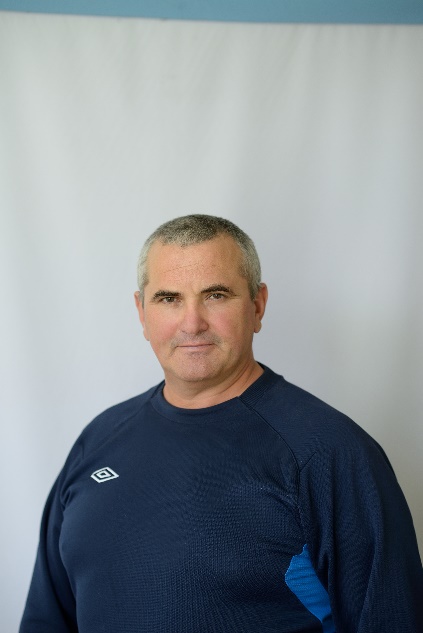 Головко Юрий ПетровичУчитель физической культурыМБОУ ОСОШ №11. Общие сведения1. Общие сведенияМесто рожденияРостовская область, п. Волочаевский2. Работа2. РаботаОбщий трудовой и педагогическийстаж (полных лет на моментзаполнения карты)33Занимаемая должностьУчитель физической культурыКвалификационная категорияВысшая квалификационная категорияПочетные звания и награды(наименования и даты получения)3. Образование3. ОбразованиеНазвание и год окончанияучреждения профессиональногообразованияРостовский-на-Дону государственный педагогический институт, 1989Специальность, квалификация подипломуПо специальности Физическое воспитаниеКвалификация учитель физической культурыДополнительное профессиональноеобразование (профессиональнаяпереподготовка)ООО «Компьютер Инжиниринг Бизнес-Школа»; по дополнительной образовательной программе «Методы и технологии организации учебно-тренировочных занятий по курсу «Шахматы» в начальной и основной школе в условиях реализации ФГОС»; 22.03.2019 г.72ч.;ГБОУ ДПО РО «Ростовский институт повышения квалификации профессиональной переподготовки работников образования»; по программе дополнительного профессионального образования «Инновационные модели организационно-методического сопровождения реализации ФГОС» по проблеме «Нормативно правовое обеспечение современной модели аттестации и особенности экспертной оценки профессиональных компетенций педагога»; 12.04.2019 г.-72ч;ЧОУ ДПО "Институт переподготовки и повышения квалификации"; по дополнительной профессиональной программе «Методика преподавания физкультуры в соответствии с ФГОС»; 30.11.2019 г.-108ч;ЧОУ ДПО «Институт переподготовки и повышения квалификации»; по дополнительной профессиональной программе «Реализация ФГОС во внеурочной деятельности»; 11.12.2020г.-36ч;ООО «Центр инновационного образования и воспитания»; по программе профессиональной переподготовки «Педагог дополнительного образования»; 18.08.2021 – 250ч.4. Контакты4. КонтактыРабочий адрес с индексом	347510, Ростовская обл., пос. Орловский, ул. Пионерская, 77Рабочий телефон8(86375)31-1-86Электронная почтаossh1@orlovsky.donpac.ruАдрес личного сайта в Интернете5. Сведения о документе, устанавливающем статус «наставник»5. Сведения о документе, устанавливающем статус «наставник»Документ, устанавливающийстатус «наставник» (приказ)Приказ от 01.09.2021 № 451 «О закреплении педагогов-наставников за молодыми педагогами»6. Профессиональные ценности в статусе «наставник»6. Профессиональные ценности в статусе «наставник»Поддержка молодого специалиста, способствующая более эффективному распределению личностных ресурсов, самоопределению и развитию в профессиональном и культурном отношениях, формированию гражданской позиции Основные задачи:- способствовать формированию потребности заниматься анализом результатов своей профессиональной деятельности;- развивать интерес к методике построения и организации результативного учебного процесса;- ориентировать начинающего педагога на творческое использование передового педагогического опыта в своей деятельности;- прививать молодому специалисту интерес к педагогической деятельности в целях его закрепления в образовательной организации;- ускорить процесс профессионального становления педагога;- сформировать сообщество образовательной организации (как часть педагогического).Цель - повысить педагогическое мастерствоначинающего педагога.Задачи :- адаптация к новым условиям трудовойдеятельности;знакомство молодого специалиста сдолжностью и обязанностями;- сближение с коллективом;- осуществление ролей «учитель», «классный руководитель»;- поиск подхода к классу, а такжеиндивидуального подхода к каждомуотдельному учащемуся;- осознание необходимости самообразования;- изучение опыта коллег своего учреждения;- формирование собственной системы работы;- внедрение в свою работу новыхобразовательных технологий;- развитие умений общения с родителями;- осознание необходимостисовершенствования своих знаний и умений;- осознание необходимости педагогическогороста (участие в семинарах, обсуждениях,встречах;- выступление с докладами напедагогических чтениях;- взаимопосещение уроков; - участие в профессиональныхконкурсах педагогического мастерства;- прохождение курсовой подготовки)